Základní škola a mateřská škola Hlučín - Bobrovníky, příspěvková organizace Lesní 174/14, Bobrovníky, 748 01 HlučínŽádost o přijetí k základnímu vzděláváníZákonný zástupce dítěte:Jméno a příjmení _________________________________________________________________Místo trvalého pobytu ____________________________________________________________________________________________________________________________________________(adresa pro doručování písemností, není-li shodná s místem trvalého pobytu)Podle ustanovení § 36, odstavce 4 a 5 zákona č. 561/2004 Sb. o předškolním, základním, středním, vyšším odborném a jiném vzdělávání (školský zákon) přihlašuji k povinné školní docházce v Základní škole a mateřské škole Hlučín-Bobrovníky, příspěvková organizace ve školním roce 2024/2025Jméno a příjmení dítěte: __________________________________________________________Datum narození __________________________________________________________________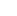 Místo trvalého pobytu _____________________________________________________________Byl jsem poučen o možnosti odkladu školní docházky.Zákonní zástupci dítěte se dohodli, že záležitosti spojené s přijetím k základnímu vzdělávání (přestupu do jiné základní školy, s odkladem školní docházky aj.) bude vyřizovat zákonný zástupce: _________________________ (jméno a příjmení)Dávám svůj souhlas základní škole k tomu, aby pro účely přijímacího řízení zpracovávala a evidovala osobní údaje a osobní citlivé údaje mého dítěte ve smyslu všech ustanovení zákona č. 101/2000 Sb., o ochraně osobních údajů v platném znění a Evropského nařízení ke GDPR.Svůj souhlas poskytuji pro účely vedení povinné dokumentace školy podle zákona č. 561/2004 Sb., školského zákona v platném znění, vedení nezbytné zdravotní dokumentace a psychologických vyšetření, Souhlas poskytuji na celé období školní docházky mého dítěte na této škole a na zákonem stanovenou dobu, po kterou se tato dokumentace na škole povinně archivuje. Byl jsem poučen o právech podle zákona č. 101/2000 Sb. a Evropského nařízení ke GDPR.	V Hlučíně-Bobrovníkách dne _______________	___________________________podpis zákonného zástupce………………………………………………………………………………………………................ podací razítko	(údaje školy)	registrační číslo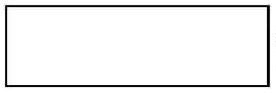 